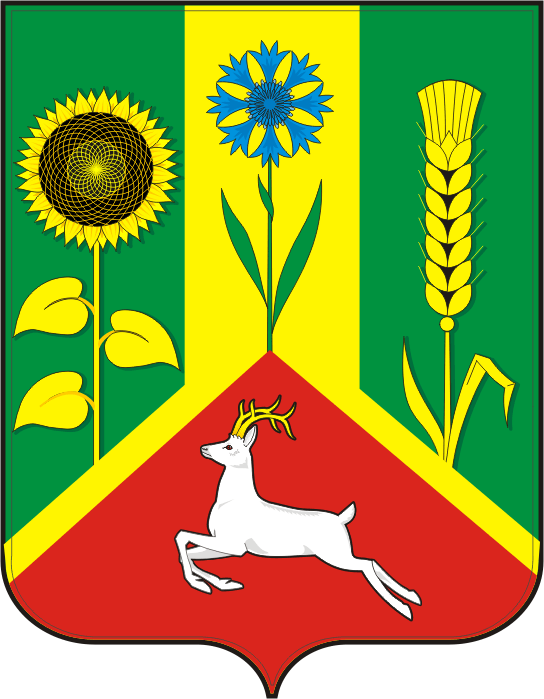 СОВЕТ ДЕПУТАТОВМУНИЦИПАЛЬНОГО ОБРАЗОВАНИЯВАСИЛЬЕВСКИЙ СЕЛЬСОВЕТСАРАКТАШСКОГО РАЙОНАОРЕНБУРГСКОЙ ОБЛАСТИЧЕТВЕРТЫЙ СОЗЫВВнеочередного пятнадцатого заседания Совета депутатов                                              Васильевского сельсовета четвертого  созыва30 августа 2022                         с. Васильевка                                                № 81	В соответствии с ч. 2.1 статьи 36 Федерального закона от 6  октября 2003 года № 131-ФЗ «Об общих принципах организации местного самоуправления в Российской Федерации», ч. 3 статьи 16 Закона Оренбургской области от 21 февраля 1996 года «Об организации местного самоуправления в Оренбургской области», ч. 2 статьи 28 Устава муниципального образования Васильевский  сельсовет Саракташского района Оренбургской области,  раздела II Положения «О Порядке проведения конкурса по отбору кандидатур на должность главы муниципального образования Васильевский  сельсовет Саракташского района Оренбургской области и избрания главы муниципального образования Васильевский  сельсовет Саракташского района Оренбургской области», утвержденного решением Совета депутатов Васильевского  сельсовета от 30 августа 2022 года № 77, Совет депутатов сельсоветаР Е Ш И Л :1. Назначить ½ состава конкурсной комиссии для проведения конкурса по отбору кандидатур на должность главы муниципального образования Васильевский сельсовет Саракташского района Оренбургской области:1.Гукина Галина Ивановна, заведующий ДК с. Васильевка;2. Мухина Инга Владимировна, депутат Совета депутатов Васильевского  сельсовета, культорганизатор ДК с. Васильевка;3.Нигматулина Гульфия Ахатовна, депутат Совета депутатов Васильевского сельсовета, библиотекарь  МБУК «ЦБС Саракташского района Кульчумовский сельский филиал»;4.Прядкин Алексей Иванович, инженер по ТБ ООО «Саракташхлебопродукт»;2.  Не позднее 5 сентября 2022 года в письменной форме уведомить главу Саракташского района о начале процедуры формирования конкурсной комиссии с предложением назначения районной части членов конкурсной комиссии по отбору кандидатур на должность главы муниципального образования Васильевский сельсовет Саракташского района Оренбургской области.3. Решение вступает в силу со дня его подписания и подлежит размещению на официальном сайте  Васильевского  сельсовета.       4. Контроль за исполнением данного решения оставляю за собой.Заместитель председателяСовета депутатов сельсовета                                                      Н.А. КоноваловаО назначении ½ состава конкурсной комиссии для проведения конкурса по отбору кандидатур на должность главы муниципального образования Васильевский  сельсовет Саракташского района Оренбургской областиРазослано:Администрации Васильевского сельсовета, организационному отделу администрации района, официальный сайт администрации сельсовета, прокуратуре района